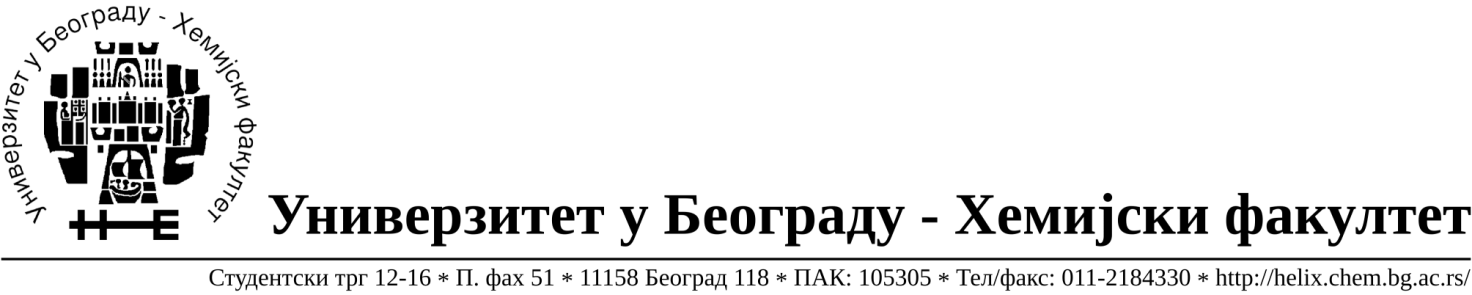 Na zahtev( pitanje) potencijalnih ponuđača, ovim putem dostavljamo traženo pojašnjenje             ( odgovor) u vezi javne nabavke male vrednosti dobara- materijal za nauku –staklo i potrošni materijal, broj 23/15. Pitanje:-  Partija 3 –dimenzija mrezice?Odgovor: 200 x 200 mmPitanje: Partija 20 – obzirom da ste naveli u opisu pakovanje 100 kom, a kolicina 300 kom, da li treba 300 kom ili 300 pak po 100 komOdgovor: 300 komadaPitanje: Partija 75 – obzirom da za centrifugu nije uobicajeno ravno dno, molim odgovor da li treba da bude ravno i za centrrifugu, odnosno koja debljina zida je potrebna? Odgovor: Ravno dno, debljina zida 2 mmPitanje:Partija 114 – da li pod kvantitativan levak podrazumevate levak duga cev ili rebrasti levak za filtraciju i da li se moze ponuditi fi 55 mm? Odgovor:Rebrasti levak sa dugom cevi, može se ponuditi i fi 55 mmPitanje: Partije 162-166 da li treba ponuditi tikvice sa plasticnim ili staklenim cepom? Odgovor: Sa staklenim čepomPitanje:Partija 208 – da li se moze ponuditi duzina spatule 125 mm? Odgovor:Ne.Pitanje:Partija 242 – Obzirom da nije uobicajena dimenzija tigla 45x45, da li se moze ponuditi 45x35 ili 45x56 mm? Odgovor: Ne.Pitanje: Partija 280- cepovi sa kojim slifom?Odgovor: 14/23У Београду, 05.09.2015.године.